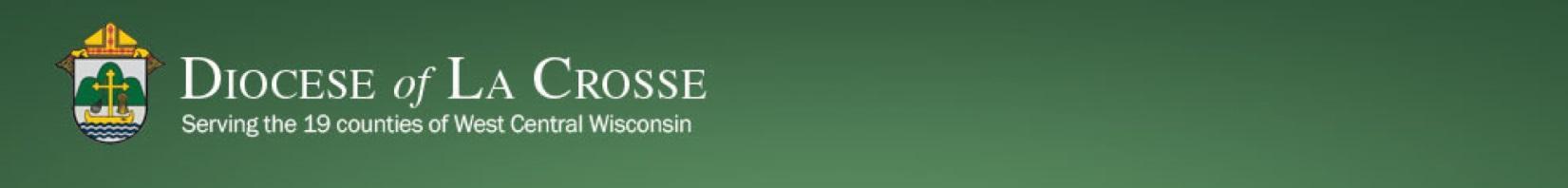 Chancery Bulletin - Vol. 8, No. 5.3 | May 16, 2023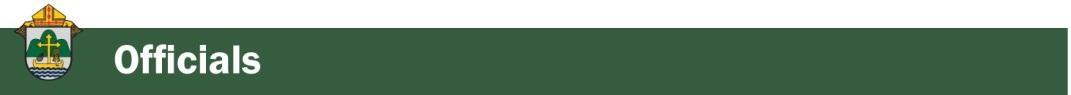 No items this week.<<Top >>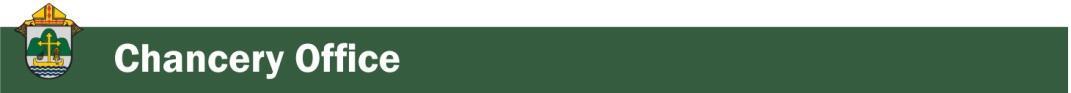 Chancellor Very Rev. William Dhein – 608.791.2655 | wdhein@diolc.orgNo items this week.<<Top >>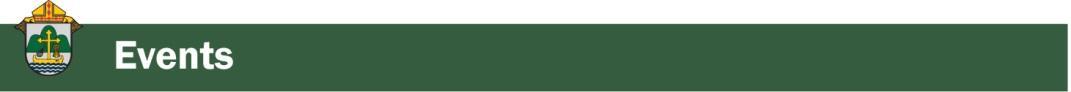 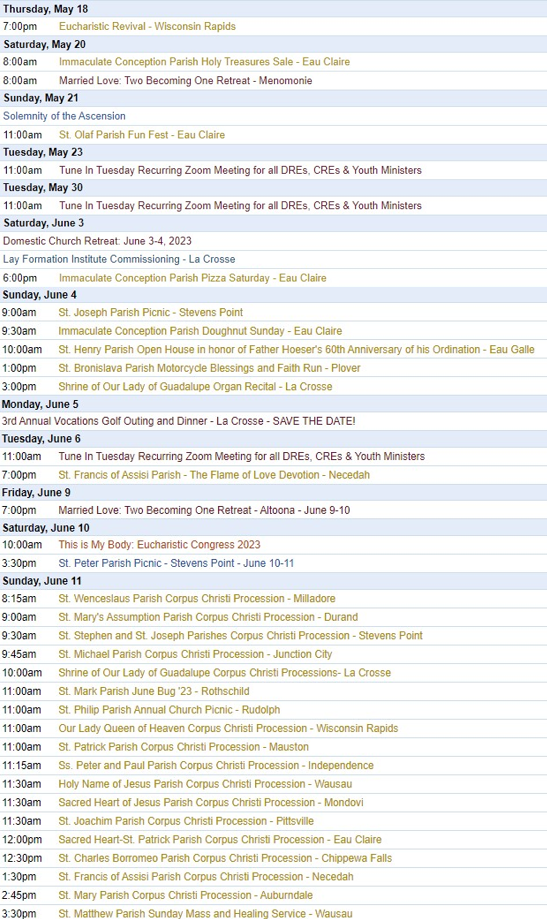 To get your parish events listed on the diocesan calendar, diolc.org/calendar, and in Catholic Life magazine, please send an email to datebook@diolc.org. Make sure you include the following details: date, beginning/ending times, event location, description, menu and cost, etc. If you have any questions, please call Pam Willer at 608.788.1524 for more information.<<Top >>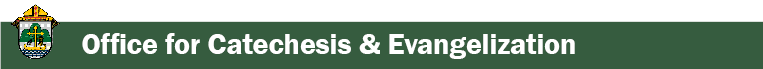 Director: Ann Lankford – 608.791.2658 | alankford@diolc.orgEucharistic Revival Communication / Event UpdatesFor your parish bulletin:
Eucharistic Congress 2023 | Saturday, June 10 with Bishop Robert Barron. 
Open to All: The Diocese of Winona-Rochester is hosting a Eucharistic Congress in Mankato, MN, on Saturday, June 10th. This day-long celebration of Christ made present in the Eucharist will be an inspiring event to prepare for the Feast of Corpus Christi. For a schedule, list of speakers and to register, click eucharist.dowr.org or use your smartphone’s camera to scan the QR code to the left. Bring a carload of family and friends with you for this profound celebration of the Gift of the Holy Eucharist. Spanish Track is also available.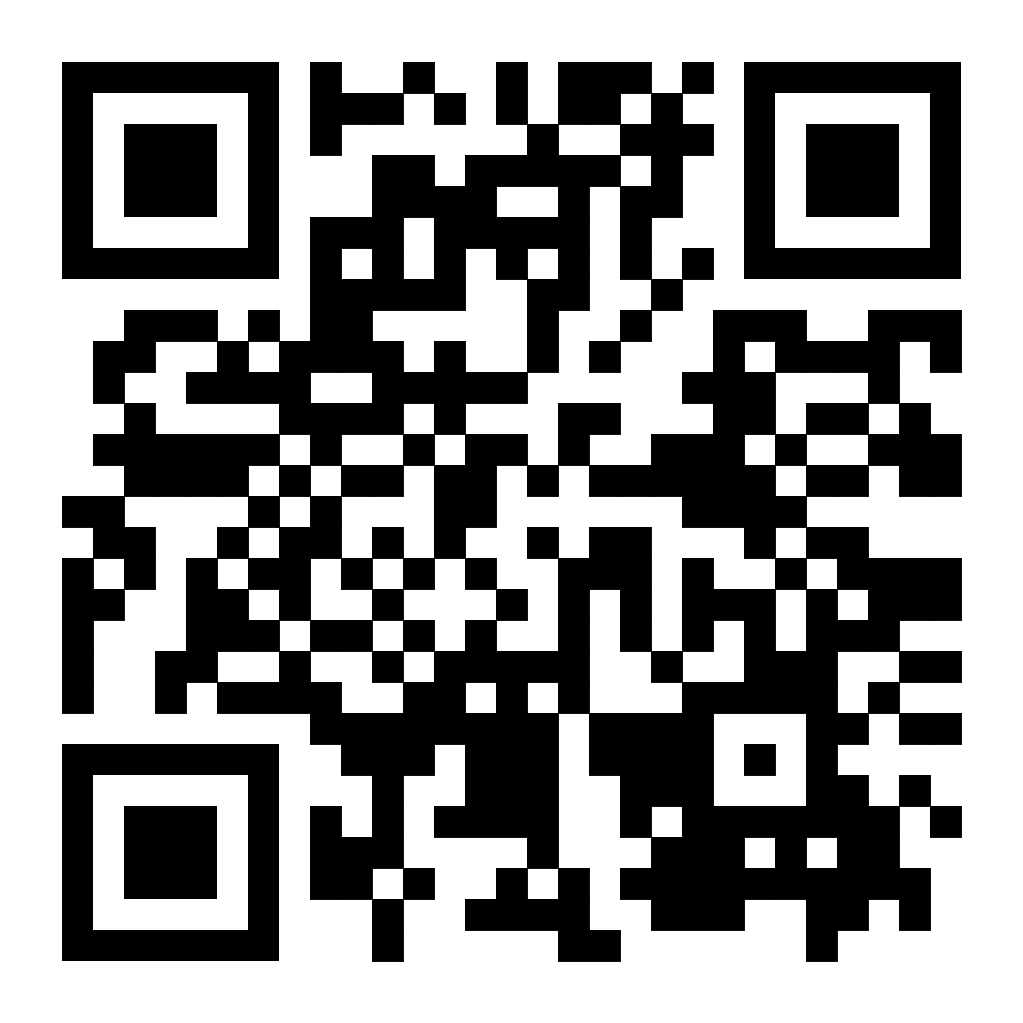 For your parish communications:
Novena to the Holy Spirit begins Thursday, May 18
A Novena consists of praying a prayer during a period of nine days for a specific intention.  The first Novena was prayed by the Apostles and Our Blessed Mother Mary in the Upper Room for nine days from the Ascension to the coming of the Holy Spirit on Pentecost.  This year, Pentecost is Sunday, May 28th.  A simple Novena to the Holy Spirit, asking for an increase of the seven gifts of the Holy Spirit, can be downloaded here:  diolc.org/deeper.For your parish bulletin: June 4 – Most Holy Trinity:A Minute with Jesus 
33) The Eucharist and the Most Holy Trinity: Father, Son and Holy Spirit.
Jesus gave His life for us so that our sins can be forgiven and we can be united in a relationship of love with the Father, Son and Holy Spirit. We refer to the Father, Son and Holy Spirit as the most Holy Trinity – three Persons in one God. When we receive the Eucharist, in reality, we are not only receiving the Body and Blood of Jesus, but all three Persons of the Blessed Trinity.
Let’s pray this right now and every day this week: “The grace of the Lord Jesus Christ and the love of God and the fellowship of the Holy Spirit be with all of you” (Paul’s Letter to the Corinthians 13:13).For a list of all weekly proclamations up to June 11 (with more to be added regularly), click here: diolc.org/eucharist/learn or use your smartphone’s camera to scan this QR code. Scroll to A Minute with Jesus.Reminder: Catechetical Leader Information:
Gender and Sexual Identity Virtual Event | June 5-8 (2 hours, 45 min. each day)
Conference schedule: Monday, June 5 through Thursday, June 8, 12 p.m.-2:45 p.m.
How does a Catholic adult or educator respond to a young person regarding sexual and gender questions with truth and charity?

What does it mean to accompany someone lovingly toward God’s plan? Your genuine helpfulness begins with understanding the language and the shape of the issue: confronting a false ideology vs. a merciful discussion with a person. Join us as we traverse this delicate terrain to gain knowledge and clarity with a Catholic lens on a critical cultural issue. For more information and to register, click ruahwoodsinstitute.org/gender-sexual-identity-2023/.Cost is $29 for all-access pass, including the recordings available the week after the conference. Sponsored by Ruah Woods Institute. Eucharistic Revival for Parish and School Formation:
A Minute with Jesus: May 21 | The Ascension of Our Lord into Heaven 
31) Receiving the Eucharist: Our Closest Union with Jesus on Earth
The Mass is a re-presentation of the Holy Sacrifice that Jesus made of Himself on the cross for our salvation. Because God is outside time and space, at Mass the same sacrifice that Jesus offered for our sins is made present. When we receive Holy Communion at Mass, we receive Jesus Himself, which is our closest union with Him on earth. Taking His Body and Blood into our own bodies, we are united with Him in a deep and intimate bond. Jesus feeds our souls, strengthening us to be faithful by loving and serving Him through serving others, most especially those in need. 
Let’s pray this right now and every day this week: Jesus, thank you for the profound Gift of the Holy Eucharist.
This week read the words of Jesus about remaining in Him and He in us in John 6:54-58.
Picture of Jesus at the Last SupperA Minute with Jesus: An ongoing list of concise proclamations are available, up to and including June 11, with more to follow: diolc.org/catechesis/catechetical-leaders-info

Parent’s Participation: Please provide parents with A Minute with Jesus, and encourage them to have a 5-minute conversation with their children regarding what stood out for them from this brief explanation.Free Webinar to Help You Grow | Tuesday, May 16 at 3 pm:Forming Children of Different Ages in the Eucharist: Insights from a Montessorian Perspective.
– Dr. Gerard O’Shea, Educating in Christ, Melbourne, Australia. This webinar will be well worth your time. To register for this webinar, click us06web.zoom.us/webinar/register/WN__jlJnBSDQFu23oQMz1n7Pg#/registration The Catechetical Institute is continuing its FREE 2023 webinar series to support catechists, teachers, and leaders. As members of the Diocese of La Crosse, we're free to watch and SHARE these webinars with parishioners, catechists, teachers; all adult learners! If you miss the live webinar, you can watch the recording of it afterward.<<Top >>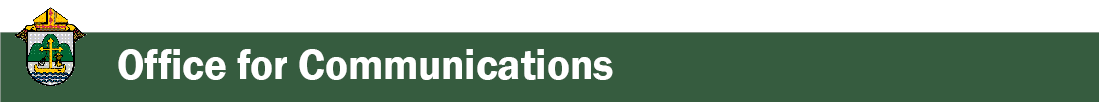 Director: Erik Archer– 608.791.2661 | earcher@diolc.org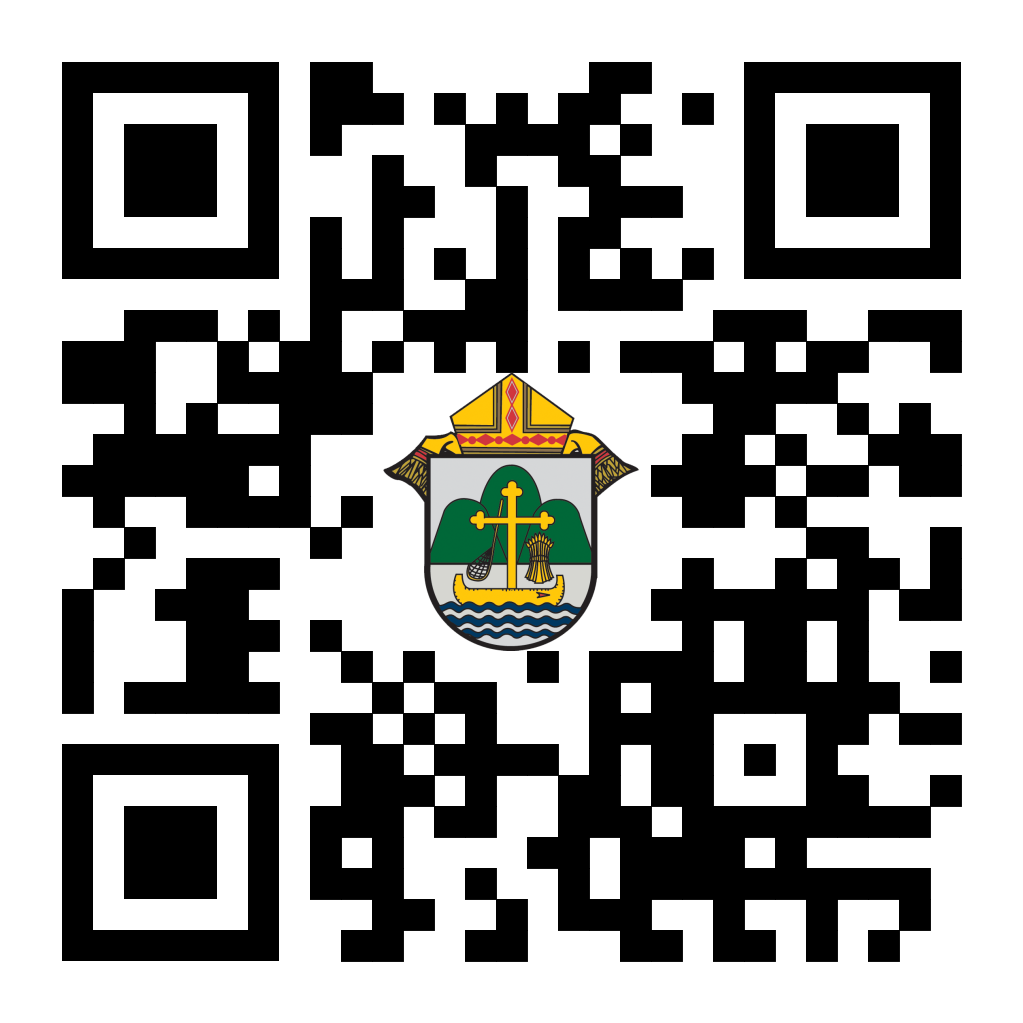 Reminder: Parish Roundtable Feedback: We are tremendously grateful for everyone who set aside time to join their fellow parish secretaries at our Parish Roundtables. I certainly understand that schedules can prevent attendance so thank you all for making the effort, regardless if you were able to attend. We are a learning organization and want to continue to ensure we create relevant, timely, and valuable roundtables. Please visit https://forms.office.com/r/syfqeueS6p or use your smartphone’s camera to scan the QR code to the left.Reminder: Attention Pastors, Parish Administrative Assistants and Secretaries: For those parishes who wish to have Parish Message Lines on the back cover of the July/August 2023 issue of Catholic Life magazine, please enter them by Friday, May 19. The July/August issue is expected to arrive in homes by Thursday, June 29. Please direct questions to Sr. Donna: dkrzmarzick@diolc.org<<Top >>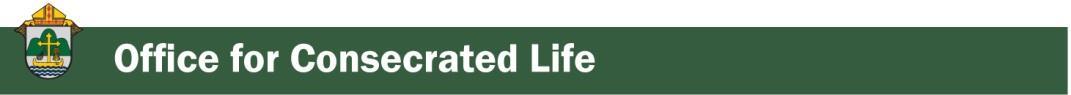 Director: Sr. Donna Krzmarzick, ISSM – 608.791.2690 | dkrzmarzick@diolc.orgNo items this week.<<Top >>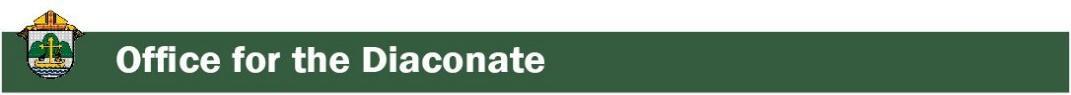 Director: Deacon Bryan Hilts – 608.791.2665| bhilts@diolc.orgReminder: Fall Ministry Days |Oct. 16-17, 2023. This is a good way to take advantage of Continuing Education Credits. Attendance is encouraged.Reminder: Bishop’s Day with Deacons and their wives | Aug. 12, 2023. Holy Cross Diocesan Center, La Crosse. Attendance expected.<<Top >>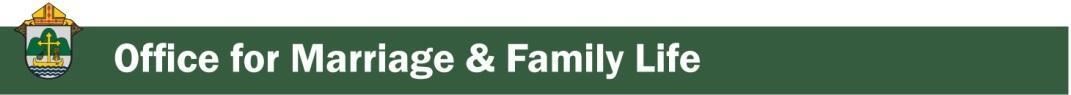 Director: Christopher Rogers – 608.791.2659 | crogers@diolc.orgReminder: For your Parish Bulletin:Domestic Church Retreat | June 3-4, 2023St. Joseph Parish, 911 Wilson Ave., Menomonie, WI 54751. This Domestic Church Evangelization Retreat begins on Saturday morning at 8:30 a.m. and ends at 4:30 p.m. the following Sunday. During the retreat, couples are invited to delve more deeply into the graces of their shared spiritual journey. The goal of the retreat is to strengthen the couple’s spousal union and lead them to experience complete harmony and joy in their marriage through simple formation and meaningful dialogue that intentionally places Christ in the center. Please visit diolc.org/marriage/marriage-enrichment/ or use your smartphone’s camera to scan the QR code to the left for more information.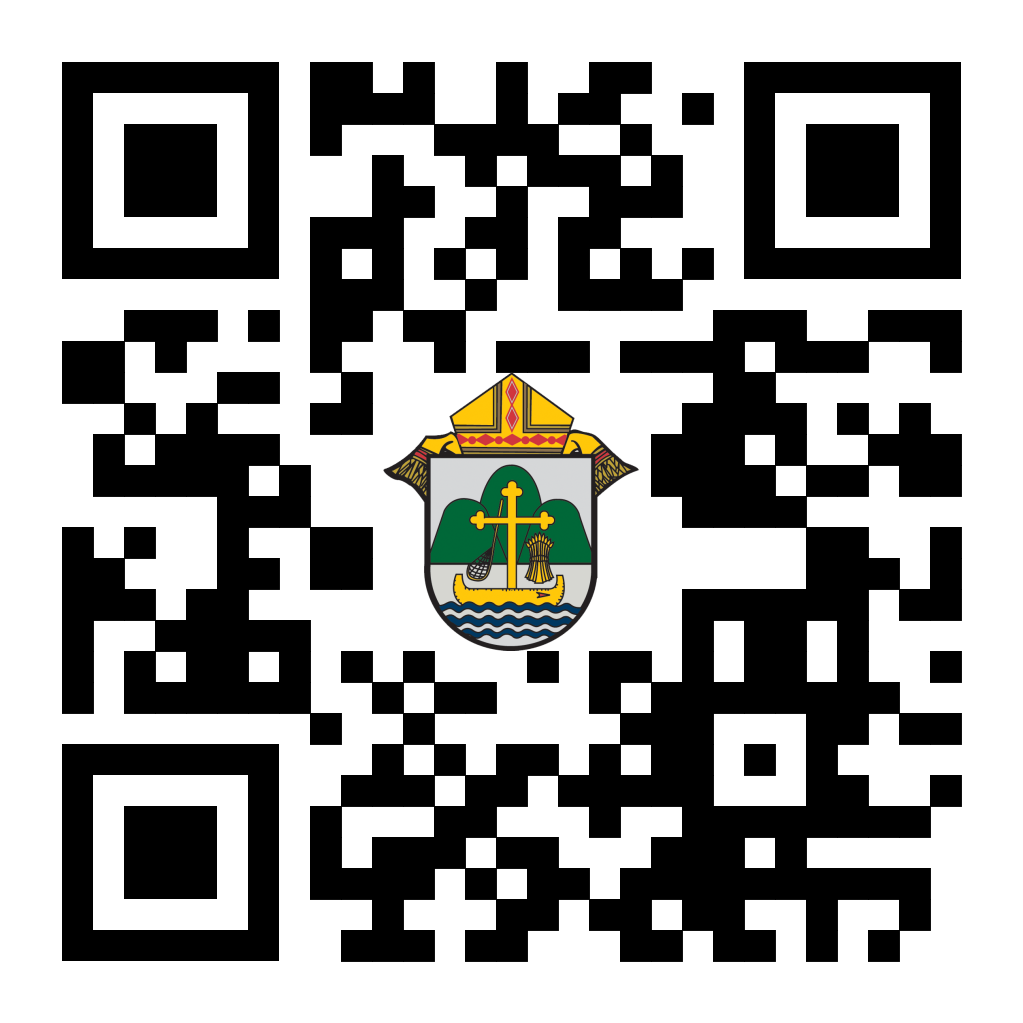 Click on this link to the Facebook event page: fb.me/e/4tCpArGal
Please share on your parish Facebook page.Reminder: For your parish bulletin:Worldwide Marriage Encounter.A Worldwide Marriage Encounter Weekend is like springtime. It’s a weekend of fresh air, the rebirth of romance and new beginnings. If you would like to make your marriage even more special than it already is, visit wwme.org, call 563.920.9419 or use your smartphone’s camera to scan the QR code to the left for more information.The next weekend is Sept. 22-24 in Dubuque, IA.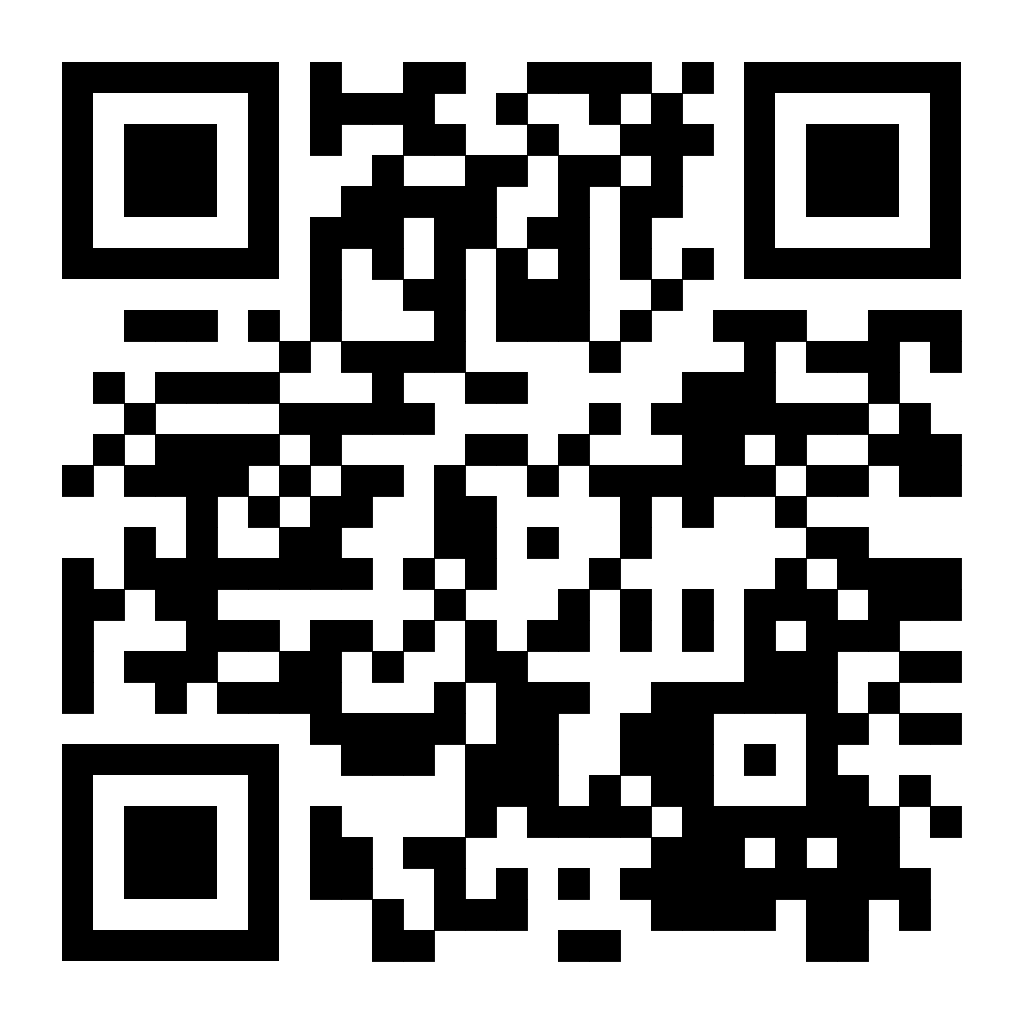 Click on this link to the Facebook event page: fb.me/e/3IxlIi4fA
Please share on your parish Facebook page.Reminder: For your parish bulletin:
A new episode of our web series/podcast, “Unscripted,” is now available!
We would most appreciate you sharing this short blurb in your parish bulletin: “UNSCRIPTED” is a new web series/podcast from the Office for Family Life where we talk with people you may know. Watch or listen to more episodes of “Unscripted”at open.spotify.com/show/0Prml0VoA912UYywRwLSaj or use your smartphone’s camera to scan the QR code to the left.


Reminder: For your parish bulletin:
Family Camp at Crosswoods Camp! For more information, visit crosswoods.camp 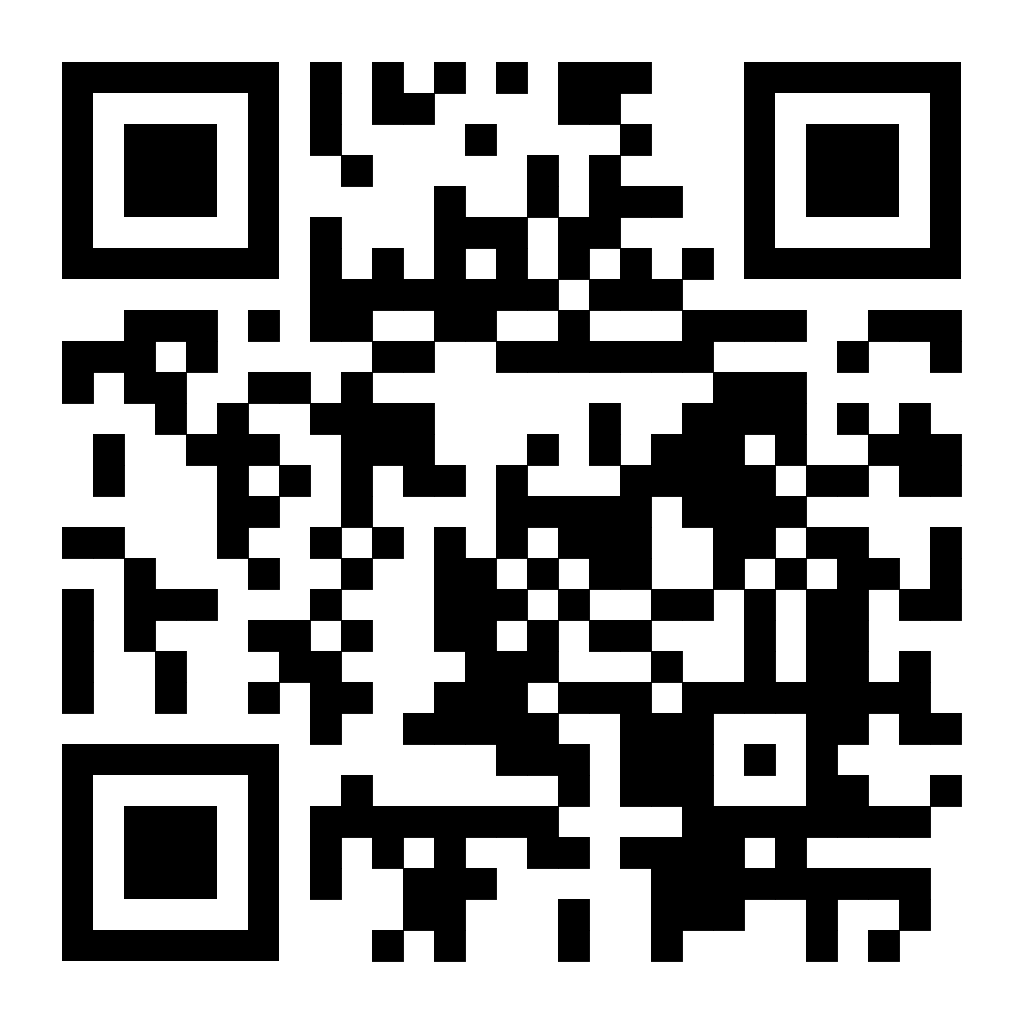 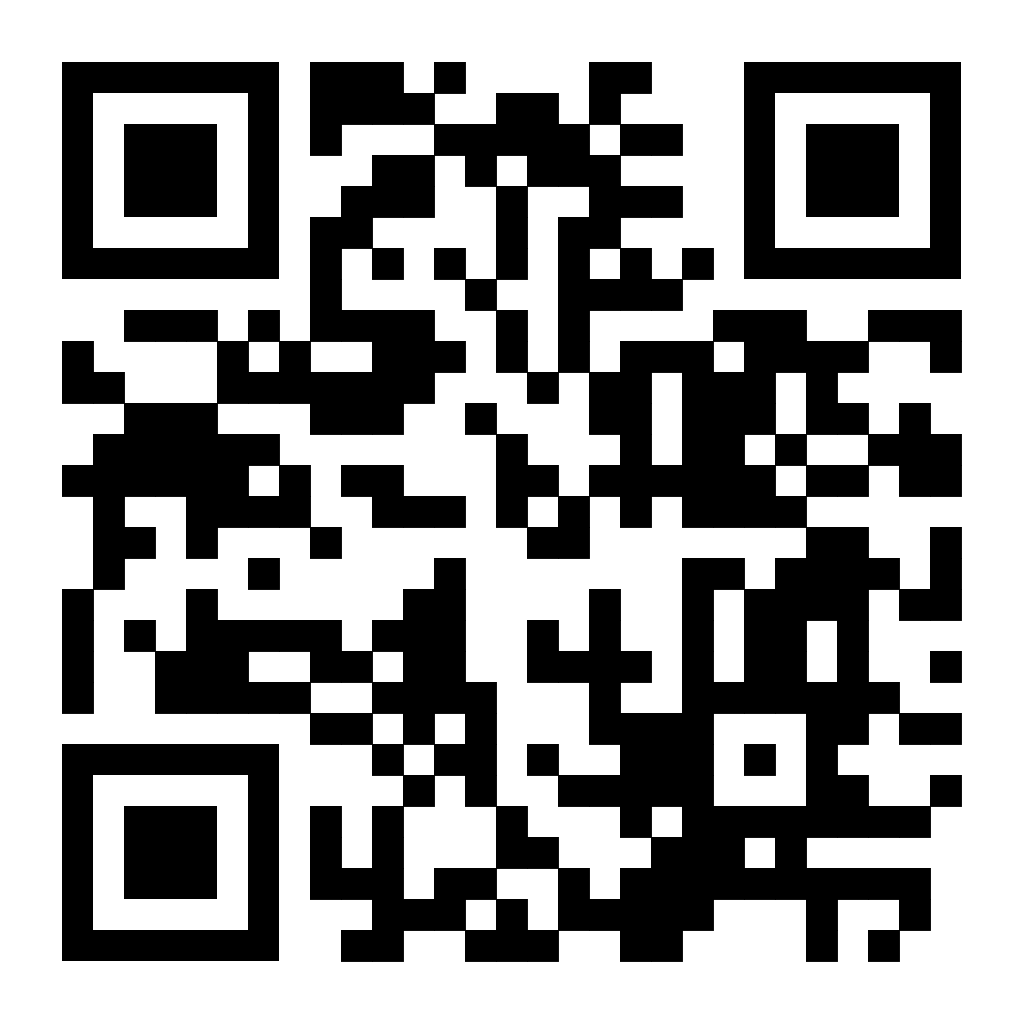 Reminder: Marriage Enrichment and Parenting Resources.For Your Marriage Website: foryourmarriage.org/ or use your smartphone’s camera to scan the QR code to the left.This website from the USCCB helps couples at all stages of life to understand and live God’s plan for happy, holy marriages.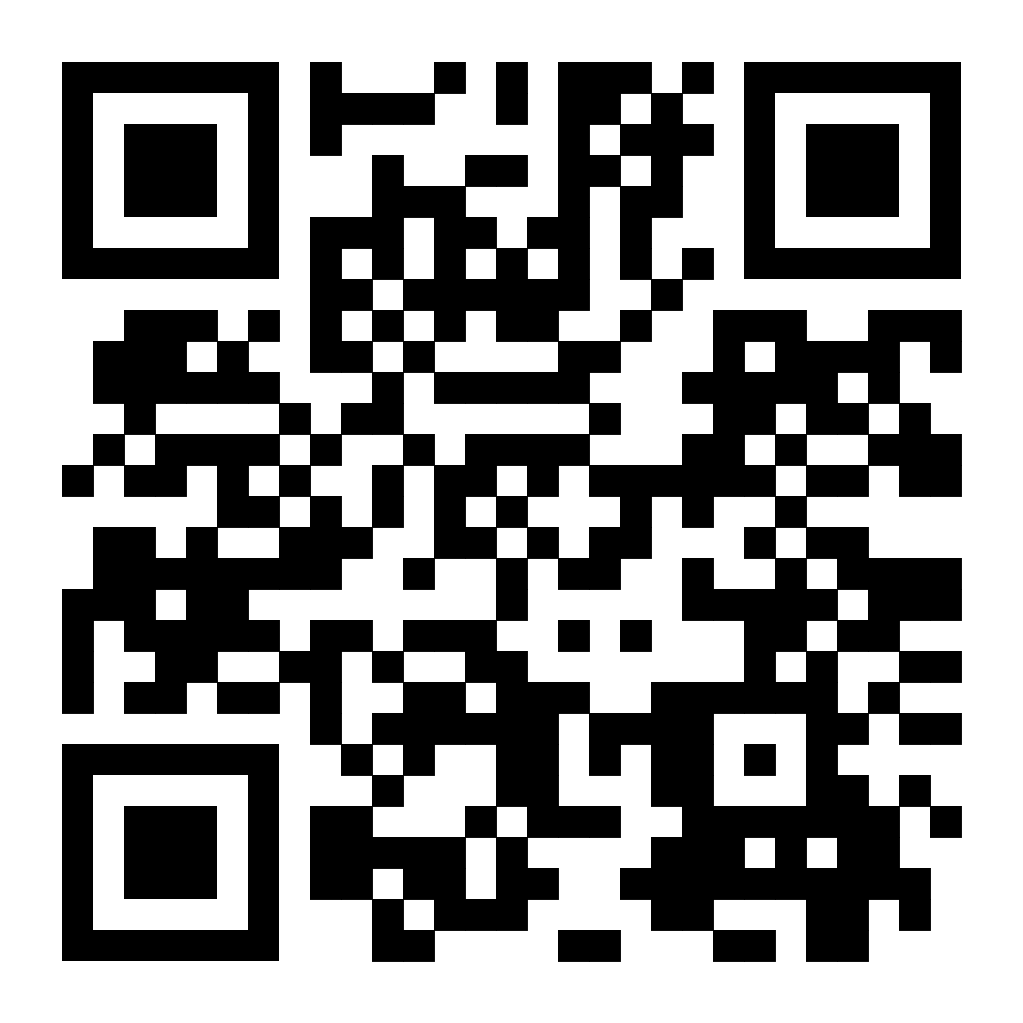 Teaching the Way of Love: Please visit twl4parents.com/ or use your smartphone’s camera to scan the QR code to the left.This website is full of encouragement and tips for parents to continue to be the primary educators of their children.Reminder: Diocesan Website for Clergy and Marriage Ministers Regarding Marriage Preparation.Use this link: diolc.org/marriage/marriage-preparation/marriage-preparation-for-ministers/ to go directly to the section of our website containing resources for clergy and marriage ministers. There are step-by-step instructions, downloadable guidelines, downloadable forms and much more! Please let us know if we can assist you in this ministry. Reminder: Process for Training FOCCUS Facilitators. The process for training FOCCUS facilitators is as follows: Each parish needs to contact FOCCUS directly to set up an account for your parish, if one has not already been set up and then train your couples directly through FOCCUS. The contact person at FOCCUS is Max Allen. He is happy to work directly with your parish priest or contact person. His contact information is: email: mrallen@foccusinc.com or phone: 402.827.3735 ext. 1317. <<Top >>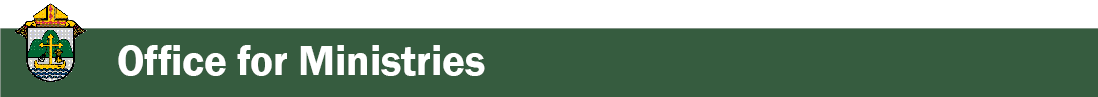 Director: Christopher Ruff – 608.791.0161 | cruff@diolc.orgReminder: For Your Parish Bulletin: Join the Lay Formation Institute for an Amazing Adventure in Faith! Discover the beauty and excitement of a deeper dive into your Faith and your relationship with Christ, together with other joyful learners – join the Lay Formation Institute! Registration is now open for the next two-year cycle that begins in the fall of 2023. See complete information and application form at diolc.org/lay-formation or use your smartphone’s camera to scan the QR code to the left. Discuss with your pastor and contact the Office for Ministries and Social Concerns at ministries@diolc.org or call 608.791.0161. 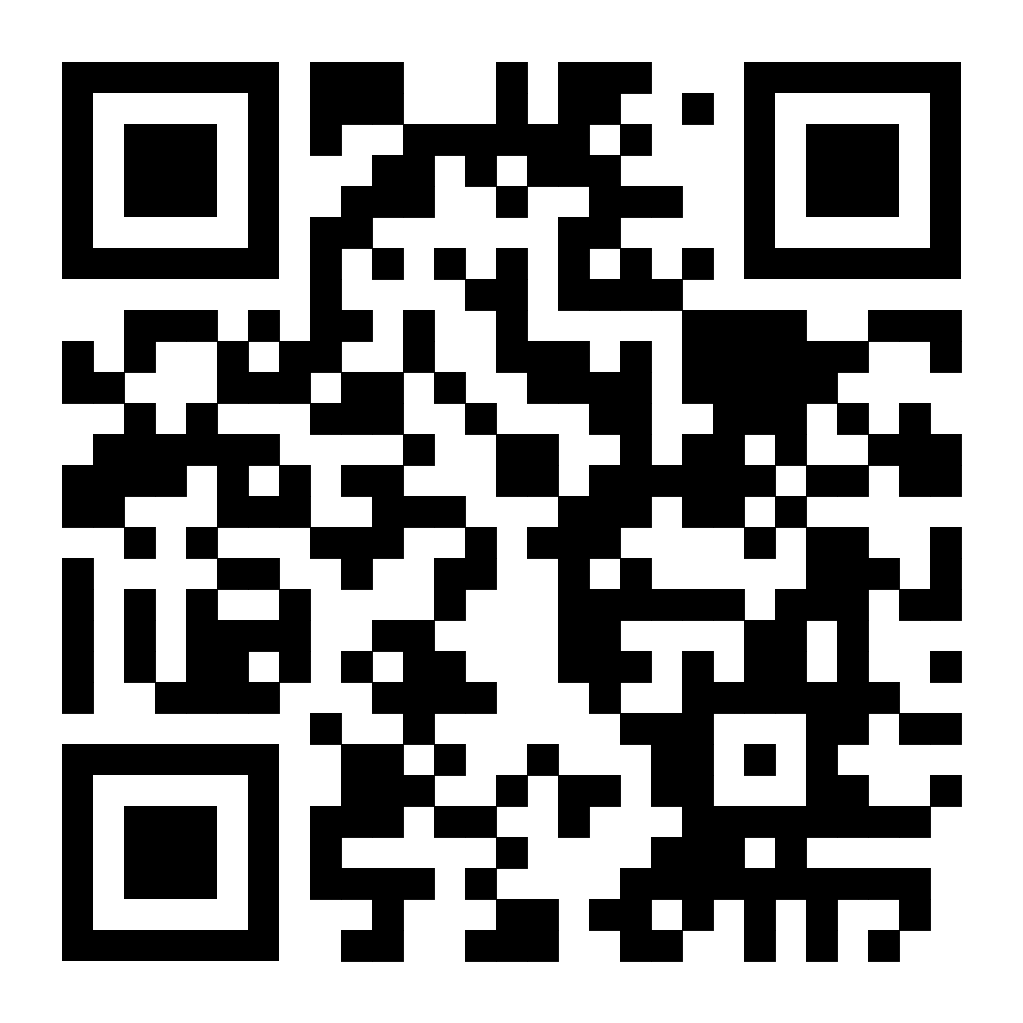 <<Top >>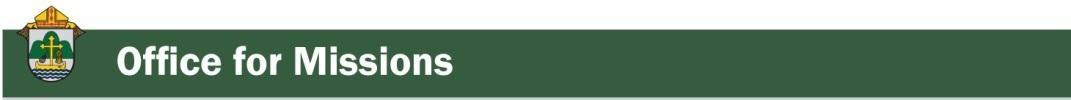 Director: Fr. Woodrow Pace – 608.791.2676 | wpace@diolc.orgReminder: World Mission Sunday | Oct. 22, 2023 (always the penultimate Sunday in October): Although it is still early, we need to send our parish WMS envelope and poster orders to our national office very soon. If parishes have any change in numbers and/or directions where they should be mailed from last year’s information, please let the Mission Office know by May 23. The same number and mailing addresses will be used as last year if we do not hear from you. Many parishioners already receive WMS envelopes in their parish packets, but parishes may benefit from a small amount to leave in church entryways. Envelopes can be ordered in increments of 50 and posters as requested. Reminder: Mission Coop 2023: 
Many missionaries and pastors have already worked together to finalize their appeal schedules for this summer. Kudos on a job well done. Thank you. Reminder: To Pastors: Your extra time and work is much appreciated. Missionary bishops and superiors depend on the connections they make with your parishioners for their efforts to evangelize, teach and serve the people God has entrusted to them! Even if there is a pending change in assignment for the pastor or the alignment of parishes, please arrange a weekend for the appeal. If you have any questions, do not hesitate to let us know in the Mission Office.  Reminder: To Missionaries: Please send a copy of the final schedule to the Mission Office, including the weekend date and the name of the priest/missionary doing the appeal. All missionaries giving appeals who are not serving in the Diocese of La Crosse must submit a Letter of Suitability to the Mission Office from their bishop or provincial before the appeal is given. Reminder: MCA – Lenten Mite Box Program: Joyous Easter Season greetings to all! Many thanks to all parish Religious Ed Programs and Catholic Schools who have already sent in their monetary donations received from the Lenten Mite Boxes. These sacrifices of “children helping children” are greatly appreciated! Please send any remaining donations to the Mission Office.<<Top >>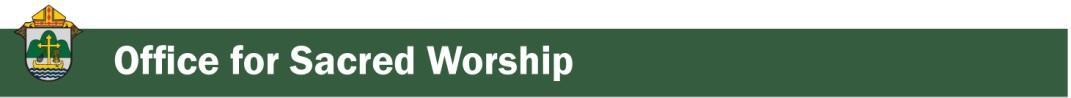 Director: Christopher Carstens – 608.791.0161 | ccarstens@diolc.orgNo items this week.<<Top >>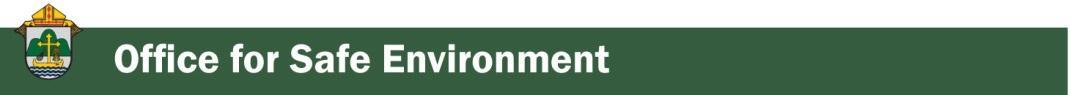 Director: Teresa Brown – 608.791.2679 | tbrown@diolc.orgDIOCESE OF LA CROSSE GUIDELINES FOR REPORTING INSTANCES OF CHILD ABUSEThe Diocese of La Crosse, through its policies and procedures, seeks to provide a prompt, appropriate and compassionate response to reporters of sexual abuse of a child by any diocesan agent (bishop, priest, deacon, employee, religious, vendor or volunteer). Anyone wishing to make a report of an allegation of sexual abuse should send that report to Mrs. Teresa Brown, Complaint Intake Agent, at the Diocese of La Crosse, P.O. Box 4004, La Crosse, WI 54602-4004. Alternatively, you can contact Mrs. Brown at 608.791.0179 or intakeagent@diolc.org. The reporting form is available through the Diocese of La Crosse Office of Safe Environment or on the diocesan website at: diolc.org/safe-environment/reporting or use your smartphone’s camera to scan the QR code to the left. Individuals are also encouraged to take their reports directly to civil authorities. Copies of the diocesan policy are available through your local Parish and on the diocesan website. If you have any questions about the Diocese of La Crosse and the implementation of the Charter for the Protection of Children and Young People, please contact Teresa Brown, Diocese of La Crosse, at 608.791.2679 or tbrown@diolc.org.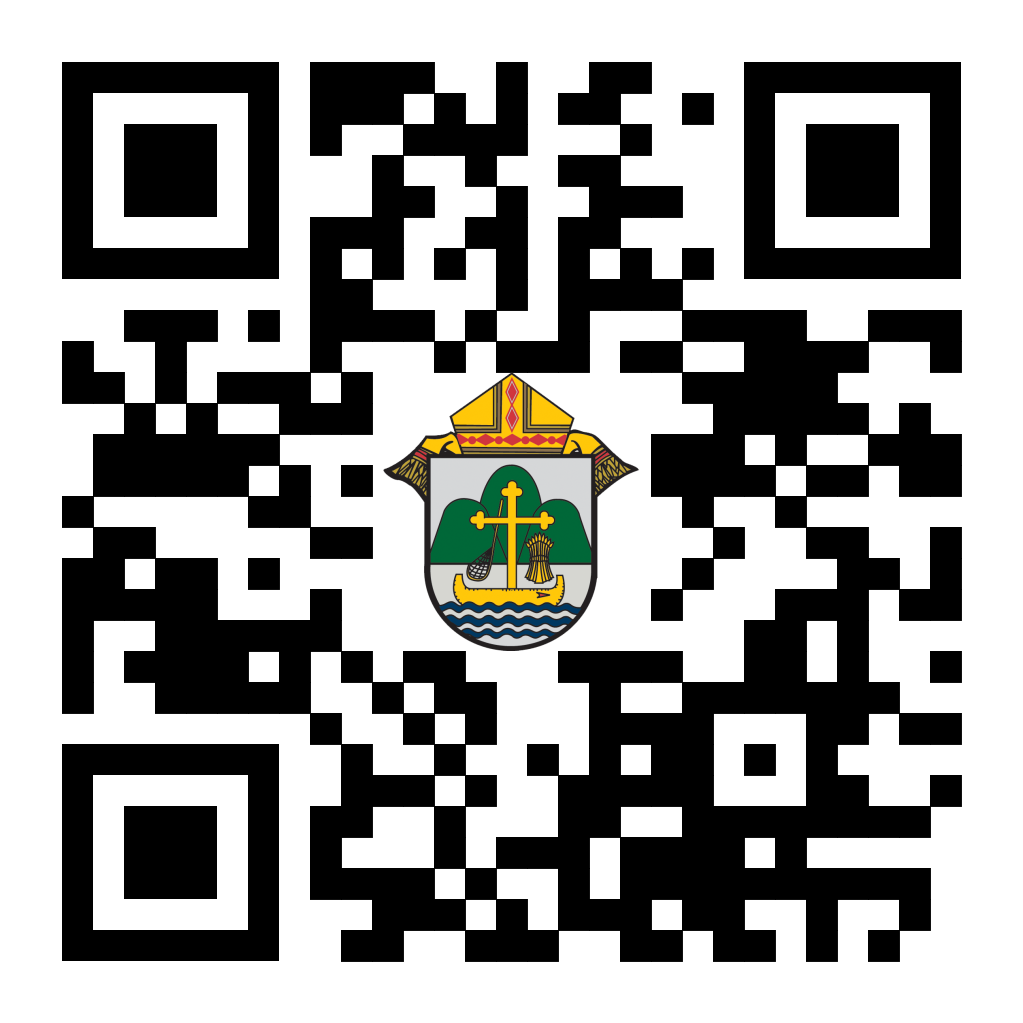 <<Top >>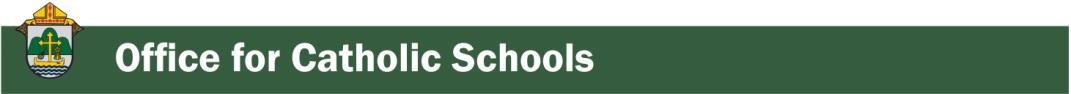 Superintendent: Thomas Reichenbacher – 608.788.7707 | treichenbacher@diolc.orgNo items this week.<<Top >>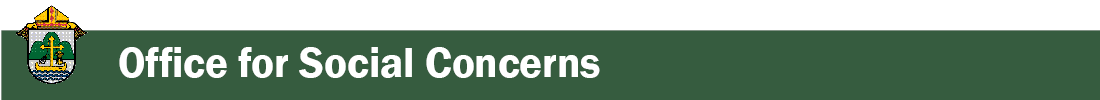 Director: Christopher Ruff – 608.791.0161 | cruff@diolc.orgFor Your Parish Bulletin:Join the March for Life Wisconsin at the State Capitol | June 24.Participate in the largest gathering of pro-lifers in our state! The Third Annual March for Life Wisconsin is this Dobbs Day – June 24, 2023, commemorating the historic Dobbs v. Jackson Womens' Health Organization ruling which overturned Roe v. Wade. Rally for life as we press onward to cherish and protect every preborn child! For complete information and to register (by Monday, June 12) visit prolifewi.org/marchforlife, or use your smartphone’s camera to scan the QR code to the left. Buses will be available for pickup from Wausau, Stevens Point, Eau Claire, Tomah and La Crosse.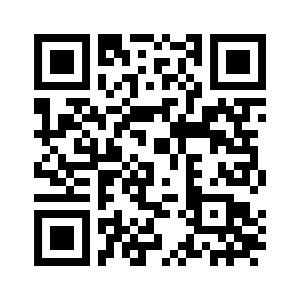 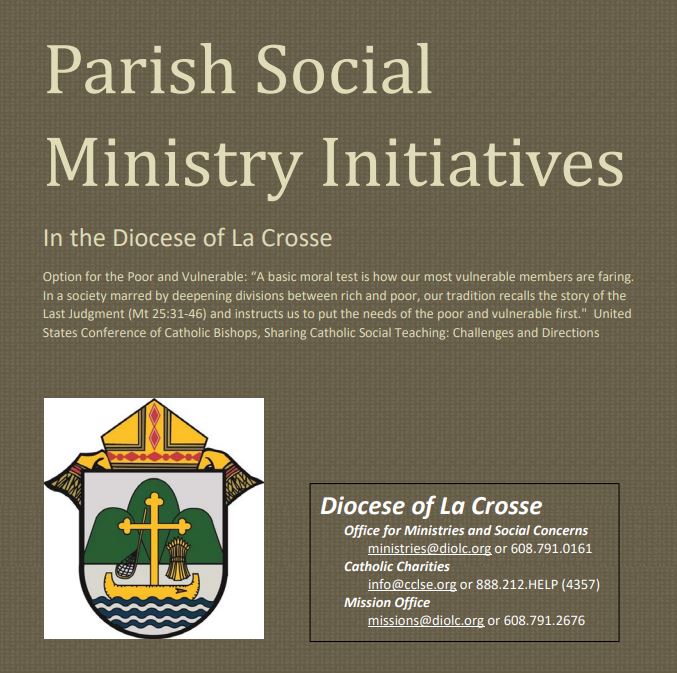 Pastors, Deacons, Parish Social Concerns Representatives: Are Your Social Ministry Initiatives listed in the Directory? In order to address most fruitfully the social concerns within our diocese, we are asking the parishes of the diocese to review their current social ministry initiatives (any outreach of charity or social advocacy). If these are not already listed in the diocesan Directory of Parish Social Ministry Initiatives, or if updating is needed, the pastor or someone authorized by him is asked to take a moment to complete and submit this form for each organization/resource. Reminder: For Your Parish Bulletin:Post-Abortion Healing Ministry in the Diocese of La Crosse.Do you know someone who is carrying the grief and sorrow of past abortions? Project Rachel Ministry offers a compassionate heart and confidential help. Call 608.860.6698 or email projectrachel@diolc.org.
CALIX – For Help with Addiction from a Catholic Perspective. Do you or a family member or friend need help with an addiction concern? CALIX (calixsociety.org) is an association of Catholics in addiction and family members and friends affected by addiction, who are maintaining their sobriety through participation in their Catholic faith and a 12 Step program. You can make a confidential call to 612.383.8232 (Jim R.) or 651.587.4668 (Jim B.), for information on meetings and recovery support. You need not disclose your name.<<Top >>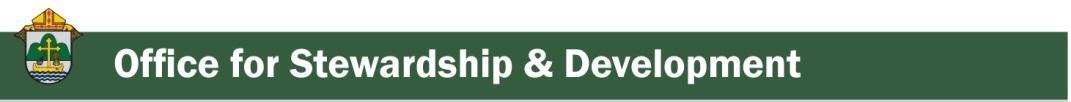 Director: Jeff Reiter – 608.791.2653 | jreiter@diolc.orgStewardship Bulletin Reflections for Weekends:05/21diolc.org/wp-content/uploads/2023/04/05.21.23-stewardship-bulletin-announcements.pdf05/28diolc.org/wp-content/uploads/2023/05/05.28.23-stewardship-bulletin-announcements.pdf 06/04diolc.org/wp-content/uploads/2023/05/06.04.23-stewardship-bulletin-announcements.pdf 06/11diolc.org/wp-content/uploads/2023/05/06.11.23-stewardship-bulletin-announcements.pdf Stewardship Homily Reflections:
Stewardship reflections for your homily development:For Weeks 05/21- 06/11/23: https://diolc.org/wp-content/uploads/2023/05/Homily-Guide-05.16.23.pdf Reminder: Planned Giving – Leaving a Legacy, Wills, Bequest and Endowments.
We have inherited such treasures from our parents, grandparents and great-grandparents, those whose shoulders we stand on today. Now it is our turn to ensure future generations can enjoy the reverence and beauty of a well-maintained parish. Leveraging the Capital Campaign and providing parishioners with information on Endowments, Trusts and Bequests are just a few ways a parish can help prepare for its future. Our Estate Planning Guide can help people save several hundred dollars in legal and financial estate planning costs. We have sent out several hundred copies per individual request, and each Parish has received a copy. Do not hesitate to contact our office if you want additional copies. Our Planned Giving website is diolclegacy.org. People can find calculators, additional information, sign up for a newsletter and request copies of specific estate planning guides and information.If you would like more legacy-giving information, presentations or ads for your Parish bulletin, please do not hesitate to contact our office or the Catholic Foundation of West Central Wisconsin (cfwcw.org) at 608.519.9892 or email: jreiter@cfwcw.org.<<Top >>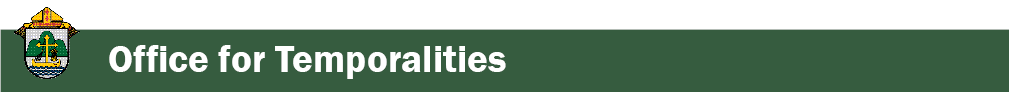 Diocesan Finance Officer: James Reider – 608.791.2668 | jreider@diolc.org Catholic Mutual Group 11 to 15 Passenger Vans
Catholic Mutual Group has discovered the existence of 11-15 passenger vans put into use within member Catholic churches and schools. 

Due to the instability of these vehicles and subsequent accident exposures, the Catholic Umbrella Pool II (CUPII), of which the Diocese of La Crosse is a member, has prohibited the use of these vehicles in its member parishes and schools to transport passengers. This is a strict prohibition that has been in effect since 2011. It violates state law to use these vans for transporting children. If your parish is considering purchasing a van, please contact Ben Burrow (BBurrow@catholicmutual.org), the Diocese of La Crosse Claims Risk Manager, to discuss options including school buses, short buses or other vehicles which are Multifunction School Activity Bus (MFSAB) rated. MFSAB vehicles comply with the Federal Motor Vehicle Safety Standards (FMVSS) applicable to school buses for crash survivability and proper mirrors.If your parish or school currently owns an 11-15 passenger van, please notify Ben Burrow immediately. Please note also the prohibition of use of 11-15 passenger vans extends to any vans rented by the parish or school and excludes use of those vans when owned by parents or parishioners. Catholic Mutual Group Special Event Coverage
Several questions and concerns regarding Special Event Coverage were raised at the May 10 Parish Finance Seminar. This topic as presented at the Seminar may have been misleading. To help answer the questions raised at the Seminar, Catholic Mutual Group has provided a document explaining when special event coverage is necessary. It is not needed to utilize a special event policy for parish-sponsored events. These are covered by the Diocesan policy. The attached Facility Usage Special Event Coverage document explains how to proceed with parish-sponsored events, unaffiliated organizations, organizations with their own insurance and private parties utilizing parish facilities. Attached are the appropriate documents for each scenario including a flow chart.If you have questions, please email Ben Burrow of Catholic Mutual Group. BBurrow@catholicmutual.org. 
Facility Usage Special Event Coverage
Special Event Coverage FlowChart
Facility Usage Indemnity Agreement
030 La Crosse Special Events Application Form
030 La Crosse Special Events Updates with KK Markel
KK Liquor Liability Application<<Top >>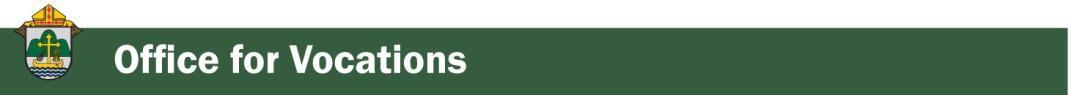 Director of Vocation Recruitment: Fr. Nate Kuhn – 608.791.2666 | nkuhn@diolc.org3rd Annual Vocations Golf Outing & Dinner: June 5th, 2023 at the Fox Hollow Golf Course – La Crosse. There is a noon shotgun start. Dinner at 6 p.m. More information is located at this link: diolc.org/priesthood/golf-outing/. To register by mail, download the registration form in the brochure, complete it, and return it to: Diocese of La Crosse, P.O. Box 4004, La Crosse, WI 54602-4004. The registration form is found here: diolc.org/wp-content/uploads/2023/04/Golf_tri-fold_FINAL_FILLABLE.pdf or use your smartphone’s camera to scan the QR code to the left.

Celebrate the ordination of: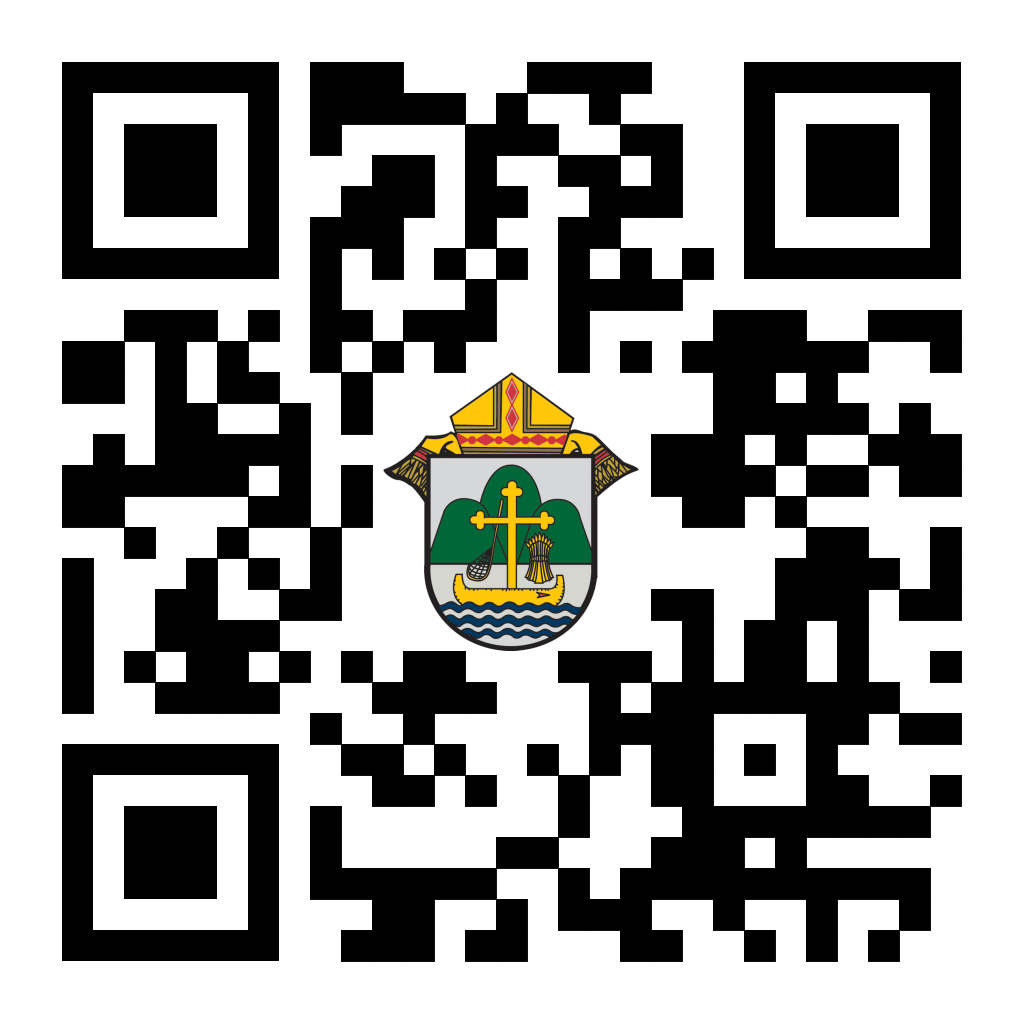 Deacon Alex Scott Kren
Deacon John Patrick ZweberDeacon Jared Nicholas ClementsDeacon Isaac John PechaSaturday, June 24 at 10 a.m. at St. Joseph the Workman Cathedral, 530 Main Street, La Crosse.
Vocations Intercessions:Please include the following intercession for vocations for your Sunday prayers of the faithful.That the daily living of our vocation may transform our suffering world into a place of love, justice and peace.Consider adding a vocations paragraph to your parish bulletin. Below is an example – they will be changed each week. Feel free to use any or all of them.What Are You Looking For?
The first question that Jesus asks in John’s Gospel is, “What are you looking for?” He is speaking to John’s disciples as they follow after Him, desiring to know who Jesus is and what His mission is all about. After the disciples respond, Jesus gives them an instruction, “Come and you will see!” Whether we can hear it or not, that same question is being asked to you. What are YOU looking for? So often, we find ourselves searching, not knowing exactly where to go or what to do in life. We seek things that will hopefully fill the emptiness and longing that we have in our hearts, but nothing seems to satisfy. The real answer to this can be found in Jesus’ response as He invites each of us to follow after Him, to get to know Him, and to follow the path He has placed before us. For some men, that path is a very special invitation to walk in Jesus’ footsteps as a priest. If you or someone you know is interested in discovering more about this call to the priesthood, please contact me at: Fr. Nate Kuhn, Director of Vocational Recruitment for the Diocese of La Crosse, 3710 East Ave. S. PO Box 4004, La Crosse, WI 54602; or by phone at: 608.791.2667. God bless you!<<Top >>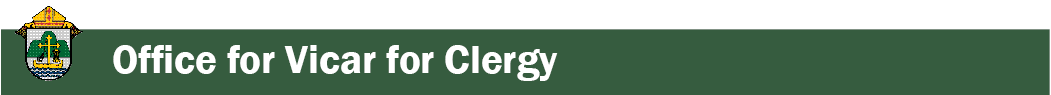 Director: Very Rev. Woodrow H. Pace – 608.791.2689 | wpace@diolc.orgPriest Unity Days 2023:
Priest Unity Days will be June 22-23 and end with Ordination on the 24th. Registration will be from noon-1 p.m. on Thursday, June 22. Fr. Kizewski will be our speaker. Visit diolc.org/vicarforclergy/priest-unity-days-registration/ to register or use your smartphone’s camera to scan the QR code to the left.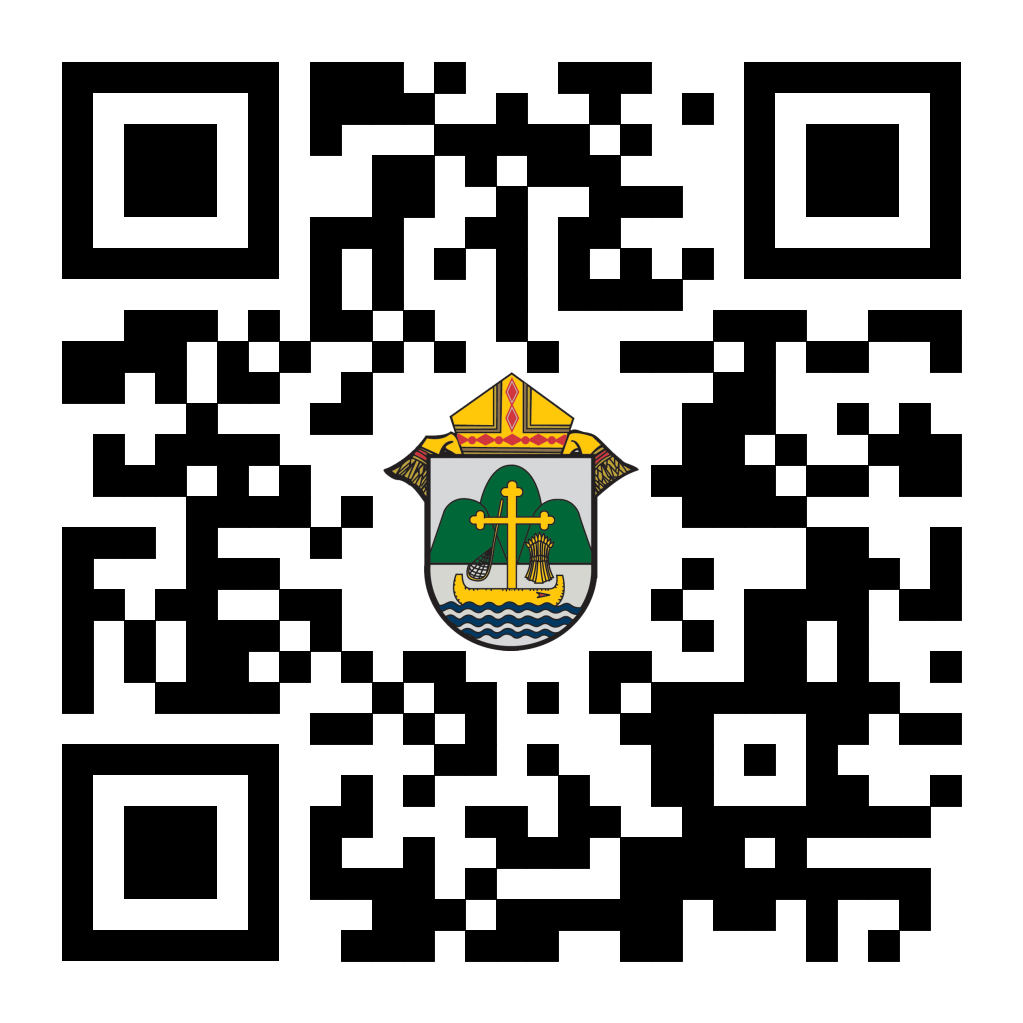 Room Availability. There are a limited number of rooms available for use in the House of Formation (2nd and 3rd floor of Holy Cross Diocesan Center). They are for a suggested donation of $35 per night per person. These rooms have a shared bathroom in the hallway. Most of them are 2 single beds per room, with some double beds available. First come, first served. Please contact Renee' (reply to this message or call 608.791.2652) to book one of these rooms.The following motels have blocks of rooms held. Please contact them directly for booking. I have given them our tax exempt #, but you might remind them of it when booking.Gundersen Hotel & Suites – 1520 Clinic Ct., La Crosse WI 54601 – 608.793.0220 – 3 rooms blocked for Thursday & Friday nights, $109 per night.Comfort Inn – 1223 Crossing Meadows Dr., Onalaska, WI 54650 – 608.781.7500 – 10 rooms blocked for Thursday & Friday nights, $89 per night.Super 8 – 1625 Rose St., La Crosse, WI 54601 – 608.781.8880 – 10 rooms blocked for Thursday & Friday nights, $119 per night. MUST CONFIRM BY 05-15-23.

<<Top >>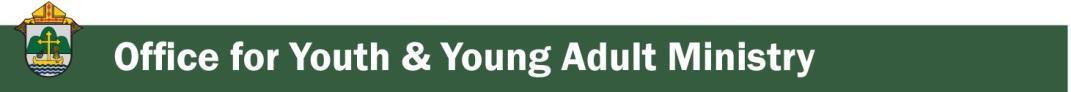 Director: Christopher Rogers – 608.791.2659 | crogers@diolc.orgFor your parish bulletin
Reminder: A new episode of our web series/podcast, “Unscripted,” is now available! We would most appreciate you sharing this short blurb in your parish bulletin: “UNSCRIPTED” is a new web series/podcast from the Office for Family Life where we talk with people you may know. Watch or listen to more episodes of “Unscripted”at open.spotify.com/show/0Prml0VoA912UYywRwLSaj or use your smartphone’s camera to scan the QR code to the left.Reminder: Franciscan CORE University Franciscan CORE youth theology institute is a five-day summer service opportunity offering education, experience, and reflection on Catholic Social Teaching themes and principles using a Franciscan lens. Each day will include prayer, intentional learning, interaction with leaders in the field, direct service, and time to process experiences. Find out more information at this website: www.viterbo.edu/franciscan-core Reminder: Crosswoods Adventure Camp is Looking for S.O.G.’s (Servants of God)These are young people willing to come to camp to volunteer through service to the people who attend camp. Please see the flyer at this link for more details: drive.google.com/file/d/1ewTxFWIqdhO9qKAjm_zfeWXW9W9B7KRa/view?usp=sharing Update: 2023 Adventure CampWeek 1: June 25-30, 2023 is now full. However, the second week, Week 2: July 9-12, 2023 will be a shorter week and is for grades 9-12. The cost for the shorter week is $275 plus any parish fees. Reminder: National Catholic Youth Conference (NCYC) | Nov. 16-19, 2023NCYC (National Catholic Youth Conference) is a powerfully unique three-day experience of prayer, community, evangelization, catechesis, service, and empowerment for Catholic teenagers (of high school age) and their adult chaperones. NCYC is the premiere Catholic youth event on a national scale that gathers people from all across America for a life-changing encounter with Christ.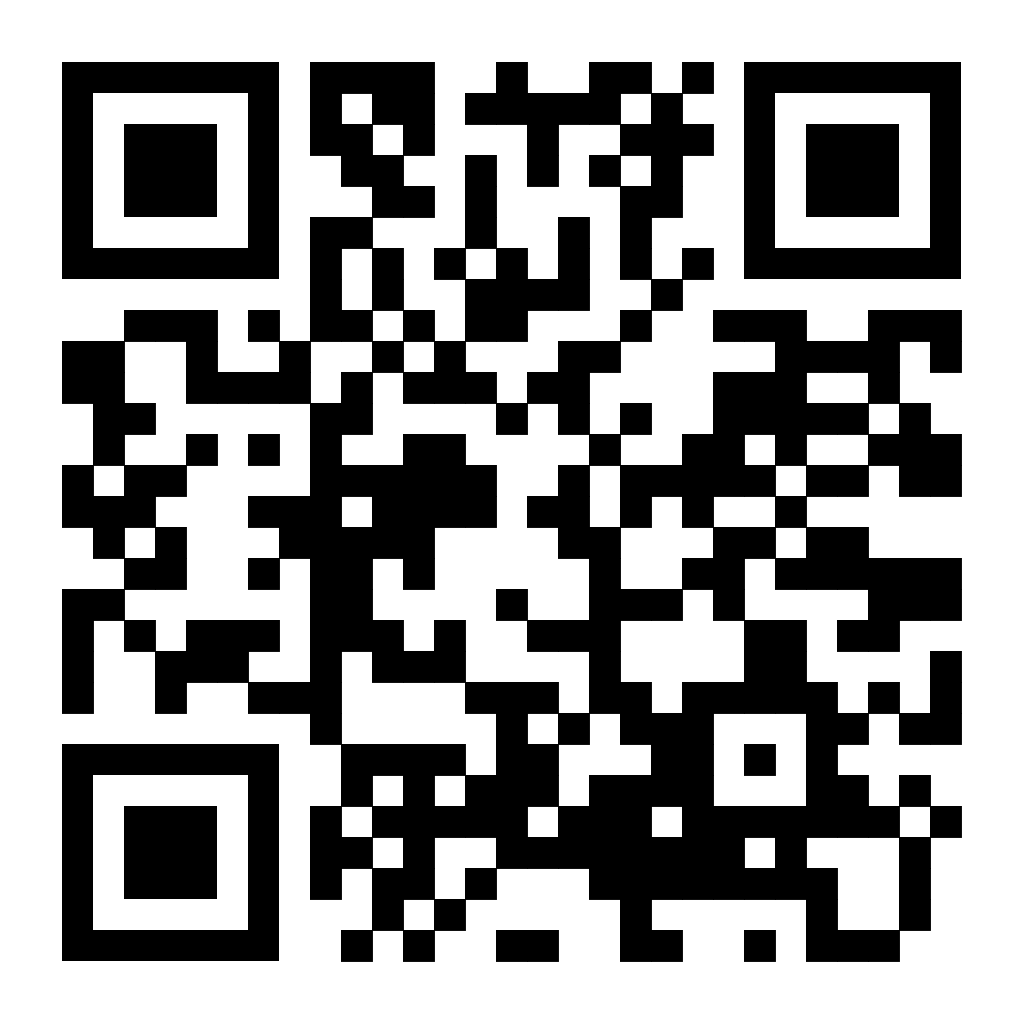 Our diocese will be taking a group and would love to have your youth from your parish/school join us! If you are interested in learning more and to let us know you are interested in bringing a group, please visit our website at diolc.org/ncyc or use your smartphone’s camera to scan the QR code to the left.Reminder: Newman Connection for outgoing high school seniorsWe are once again partnering with the Newman Connection to assist getting incoming college Freshmen connected with the Newman Center on their campus. You may have already received an email from the Newman Connection. You may sign up for the program by following this link: share.hsforms.com/1GLP12-1tQ_OL7pZyvpVWNA2t65q or use your smartphone’s camera to scan the QR code to the left.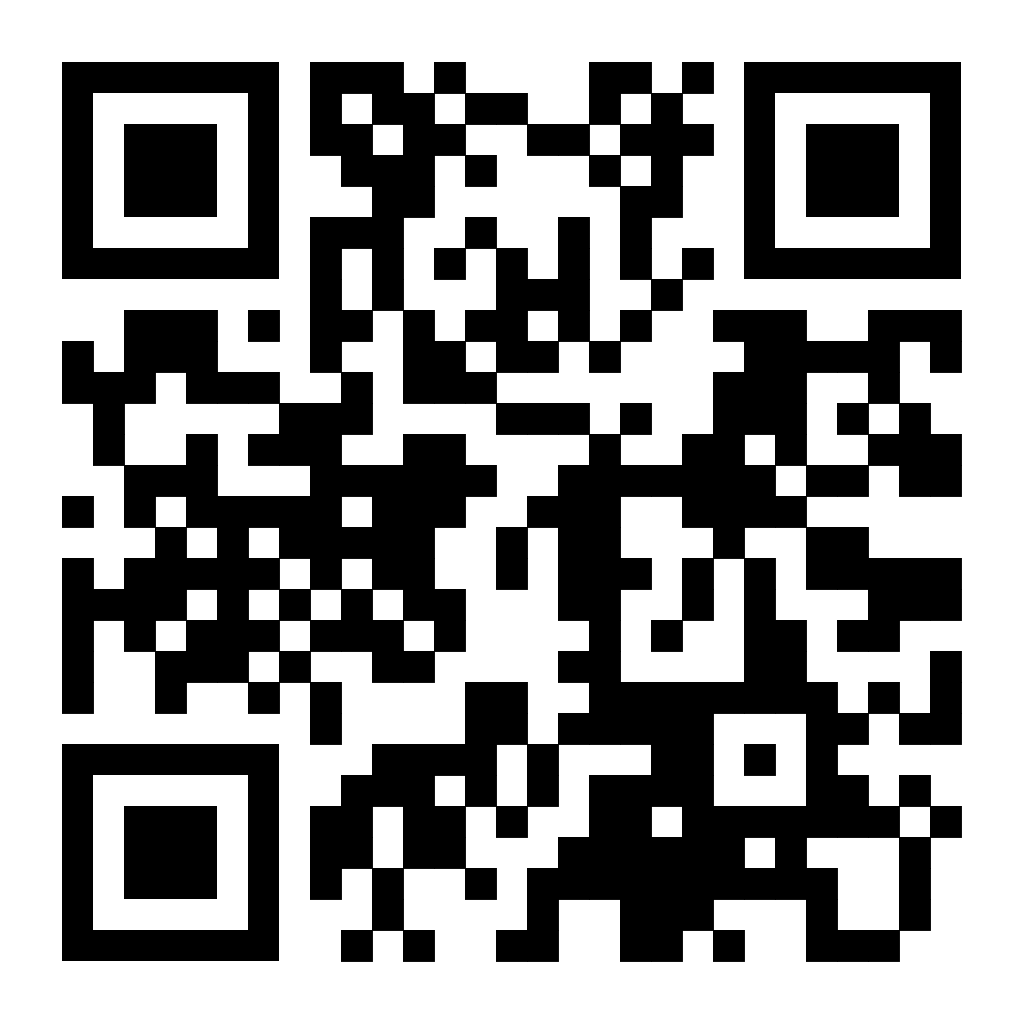 You may also view the marketing materials at the following links:Parishes: landing.newmanministry.com/outreach2023 Schools: landing.newmanministry.com/hs-materials-2023 Reminder: Tune-In TuesdaysPlease join us for our Tune-In Tuesdays at 11 a.m. Join us as we come together to network and share how we are doing, how our ministry is going and talk about ways we can support each other. Please follow this link: us02web.zoom.us/j/88368837363?pwd=Q2VOdisyalE4Mm93bnM4andYUWdZdz09 <<Top >>Diocese of La Crosse | 3710 East Ave S | La Crosse, WI 54601 | 608-788-7700To unsubscribe from this e-mail message contact mwilson@diolc.orgCatechesis & EvangelizationChanceryCommunicationsConsecrated LifeDiaconateMarriage & Family LifeMinistriesMission OfficeSacred WorshipSafe EnvironmentSchools OfficeSocial ConcernsStewardship and DevelopmentTemporalitiesVocationsVicar for ClergyYouth and Young Adult MinistryPast Chancery Bulletins